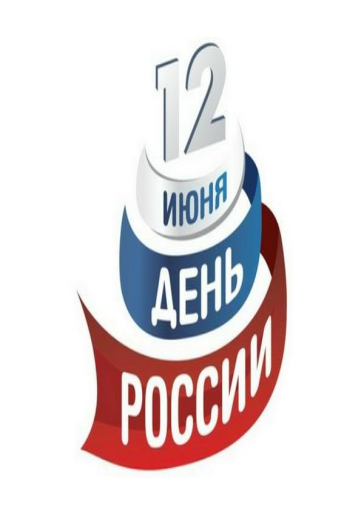 День России - 12 июня – важный праздник для нашей страны. В этот день по всей стране проходит множество торжественных и праздничных мероприятий. В связи с этой датой Заречненской библиотекой была проведена акция под названием «Мне повезло: я родился в России». Библиотекарь подготовила буклеты с  рассказом об истории праздника, о символах государственной власти, о том, как  изменялись они в течение времени и что сейчас означают цвета триколора. 